Załącznik nr 1Regulaminu konkursu prac licencjackich organizowanego na Wydziale Polonistyki UJZgłoszenie pracy licencjackiej do konkursu prac licencjackich na Wydziale Polonistyki UJTytuł pracy:Kierunek studiów:	Autor pracy: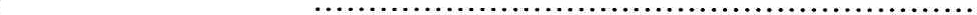 Promotor:Recenzent:	Przewodniczący komisji (obrona):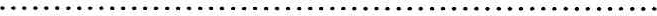 Ocena z pracy:	Ocena z obrony:Ocena wpisana na dyplomie: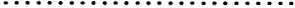 Informacje dodatkowe: